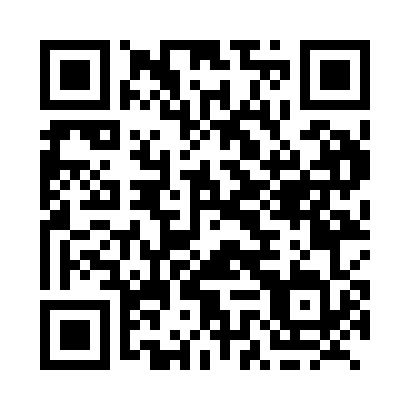 Prayer times for Richardson, Saskatchewan, CanadaMon 1 Jul 2024 - Wed 31 Jul 2024High Latitude Method: Angle Based RulePrayer Calculation Method: Islamic Society of North AmericaAsar Calculation Method: HanafiPrayer times provided by https://www.salahtimes.comDateDayFajrSunriseDhuhrAsrMaghribIsha1Mon2:574:511:026:359:1211:072Tue2:574:521:026:359:1211:073Wed2:574:531:026:359:1111:074Thu2:584:541:026:359:1111:075Fri2:584:541:036:359:1011:066Sat2:594:551:036:359:1011:067Sun2:594:561:036:349:0911:068Mon3:004:571:036:349:0911:069Tue3:014:581:036:349:0811:0510Wed3:014:591:036:339:0711:0511Thu3:025:001:036:339:0611:0512Fri3:025:011:046:339:0511:0413Sat3:035:021:046:329:0511:0414Sun3:035:031:046:329:0411:0415Mon3:045:051:046:319:0311:0316Tue3:055:061:046:319:0211:0317Wed3:055:071:046:309:0111:0218Thu3:065:081:046:309:0011:0219Fri3:075:091:046:298:5911:0120Sat3:075:111:046:288:5711:0121Sun3:085:121:046:288:5611:0022Mon3:095:131:046:278:5510:5923Tue3:095:141:046:268:5410:5924Wed3:105:161:046:268:5210:5825Thu3:115:171:046:258:5110:5726Fri3:115:181:046:248:5010:5727Sat3:135:201:046:238:4810:5428Sun3:165:211:046:228:4710:5129Mon3:185:231:046:228:4510:4930Tue3:215:241:046:218:4410:4631Wed3:235:251:046:208:4210:43